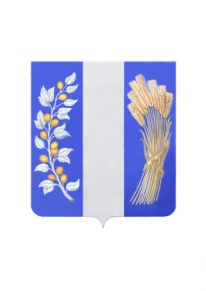 МУНИЦИПАЛЬНОЕ КАЗЁННОЕ УЧРЕЖДЕНИЕСОВЕТ ДЕПУТАТОВ МУНИЦИПАЛЬНОГО ОБРАЗОВАНИЯ«БИЧУРСКИЙ РАЙОН» РЕСПУБЛИКИ БУРЯТИЯ                           РЕШЕНИЕот «12» мая 2022 года                                                                                                     № 395с. БичураО внесении изменений в Устав муниципального образования «Бичурский район»Руководствуясь пунктом 1 части 10 статьи 35 Федерального закона от 06.10.2003 года № 131-ФЗ «Об общих принципах организации местного самоуправления в Российской Федерации», в соответствии с частью 9 статьи 1 Федерального закона от 31.07.2020 N 248-ФЗ «О государственном контроле (надзоре) и муниципальном контроле в Российской Федерации», статьей 3 Федерального закона от 30.12.2021 N 492-ФЗ «О внесении изменений в Федеральный закон «Об искусственных земельных участках, созданных на водных объектах, находящихся в федеральной собственности, и о внесении изменений в отдельные законодательные акты Российской Федерации» и отдельные законодательные акты Российской Федерации», изменениями, внесенными в Федеральный закон от 06.10.2003 года № 131-ФЗ «Об общих принципах организации местного самоуправления в Российской Федерации», в целях приведения Устава муниципального образования «Бичурский район» в соответствие с действующим законодательством Российской Федерации, на основании Устава муниципального образования «Бичурский район», МКУ Совет депутатов МО «Бичурский район» РБ решил:1. Внести в Устав муниципального образования «Бичурский район», принятый решением Совета депутатов МО «Бичурский район» от 30 ноября 2012 года № 504 (в редакции решений от 26.07.2013 № 557, от 24.04.2014 № 54, от 30.12.2014 № 101, от 26.02.2016 № 200, от 07.10.2016 № 232, от 01.08.2017 № 300, от 06.10.2017 № 309, от 11.06.2019 № 386, от 24.07.2020 № 190, 26.02.2021 № 256, 14.05.2021 № 291, 25.06.2021 № 295, от 29.10.2021 № 325, от 25.02.2022 № 367) следующие изменения:1.1. в пункте 35 части 1 статьи 4 слова «, проведение открытого аукциона на право заключить договор о создании искусственного земельного участка» исключить;   статью 22 изложить в следующей редакции:«Статья 22. Органы местного самоуправления Структуру органов местного самоуправления муниципального района составляют: Совет депутатов муниципального образования «Бичурский район» Республики Бурятия (далее – Совет депутатов), Глава муниципального образования «Бичурский район» Республики Бурятия (далее – глава муниципального района), Администрация муниципального образования «Бичурский район» Республики Бурятия (далее - администрация района), Контрольно-счетная палата муниципального образования «Бичурский район» Республики Бурятия (далее – контрольно – счетная палата муниципального района), обладающие собственными полномочиями по решению вопросов местного значения.2. Порядок формирования, полномочия, срок полномочий, подотчетность, подконтрольность органов местного самоуправления, а также иные вопросы организации деятельности указанных органов определяются настоящим Уставом в соответствии с законом Республики Бурятия.3. Структура органов местного самоуправления определяется населением самостоятельно в соответствии с общими принципами организации местного самоуправления в Российской Федерации, установленными федеральным законом от 06 октября 2003 года №131-ФЗ «Об общих принципах организации местного самоуправления в Российской Федерации». Органы государственной власти могут участвовать в формировании органов местного самоуправления, назначении на должность и освобождении от должности должностных лиц местного самоуправления в порядке и случаях, установленных федеральным законом от 06 октября 2003 года №131-ФЗ «Об общих принципах организации местного самоуправления в Российской Федерации». Изменение структуры органов местного самоуправления осуществляется только путем внесения изменений в настоящий Устав.4. Органы местного самоуправления, которые в соответствии с Федеральным законом от 06 октября 2003 года №131-ФЗ «Об общих принципах организации местного самоуправления в Российской Федерации» и настоящим уставом муниципального образования наделяются правами юридического лица, являются муниципальными казенными учреждениями, образуемыми для осуществления управленческих функций, и подлежат государственной регистрации в качестве юридических лиц в соответствии с Федеральным законом от 08.08.2001 N 129-ФЗ «О государственной регистрации юридических лиц и индивидуальных предпринимателей».Совет депутатов и администрация района как юридические лица действуют на основании общих для организаций данного вида положений Федерального закона от 06 октября 2003 года №131-ФЗ «Об общих принципах организации местного самоуправления в Российской Федерации», в соответствии с Гражданским кодексом Российской Федерации применительно к казенным учреждениям.5. Изменения и дополнения, внесенные в устав муниципального образования и изменяющие структуру органов местного самоуправления, разграничение полномочий между органами местного самоуправления (за исключением случаев приведения устава муниципального образования в соответствие с федеральными законами, а также изменения полномочий, срока полномочий, порядка избрания выборных должностных лиц местного самоуправления), вступают в силу после истечения срока полномочий представительного органа муниципального образования, принявшего муниципальный правовой акт о внесении указанных изменений и дополнений в устав муниципального образования, а в случае формирования представительного органа муниципального района, в соответствии с пунктом 1 части 4 и пунктом 1 части 5 статьи 35 Федерального закона от 06.10.2003 № 131-ФЗ «Об общих принципах организации местного самоуправления в Российской Федерации» - после истечения срока полномочий главы муниципального образования, подписавшего муниципальный правовой акт о внесении указанных изменений и дополнений в устав муниципального района.».1.3. Часть 1 статьи 39.1. изложить в следующей редакции:«1. Вид муниципального контроля подлежит осуществлению при наличии в границах муниципального образования объектов соответствующего вида контроля.»; 2. Настоящее решение вступает в силу после официального опубликования в районной газете «Бичурский хлебороб» и государственной регистрации в Управлении Министерства юстиции Российской Федерации по Республике Бурятия. 3. Поручить МКУ Администрация МО «Бичурский район» РБ представить настоящее решение для государственной регистрации в Управление Министерства юстиции России по Республике Бурятия.4. Контроль за исполнением настоящего решения возложить на МКУ Совет депутатов МО «Бичурский район» РБ.Председатель МКУ Совет депутатовмуниципального образования «Бичурский район»                                        А.У. СлепнёвГлава муниципального образования«Бичурский район»                                                                                            В.В. Смолин